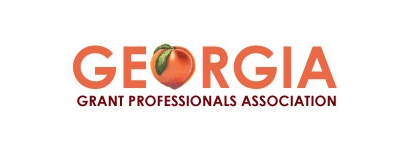 Meeting Agenda/MinutesGeorgia Grant Professionals AssociationJune 28th 2016General Session1. Welcome2. Professional Development:  Speaker Presentation – Debra Scott, The Scott Practice/SP Consulting-Nonprofit Division.Topic:  Expanding Philanthropy Through Giving Circles.SummaryIn 2014, 72% of all fundraising came from individual giving. With bequests, individual giving rises to 80%.  Giving circles are part of trend for mindful giving.  Individuals in giving circles want partnerships, feedback, and engagement with a cause of choice as the next generation prefers to give collectively. Giving Circles began in the early 2000s with the rise of the internet and social networking. A Giving Circle is a group of individuals with common interests pooling financial resources for charity. Individuals in Giving Circles want to know more about the community and its needs, thereby giving them a greater sense of empowerment about their giving. Giving Circles are diverse regarding organization, meetings, fundraising approaches, and events. Unlike Donor Advised Funds and Family Foundations, entry donations can be as low as $100, but the average is $1000.Giving Circles are an alternative to starting yet another nonprofit, but 70% of them are hosted by a 501(c)3 through a fiscal sponsorship.  Chapter Business1.  Meeting Minutes from May 2016 - Approved2.  Treasurer’s Report - Finances are still in transition to the National Office. Account Total:  $6101.703.  New Business - The Foundation Center is sponsoring a nonprofit resource/workshop fair on 7/22. GGPA will participate for Conference Promotion and to identify new members.  Cost is $100.  Need 2 People to commit. Reply by next Wednesday. Info to Meghann for newsletter.   b. Motion approved for the chapter to sponsor a student attendee (early bird rate) from a local college university to attend/intern at the GPA national conference. Requirements to be developed.  A registration will be reserved and the student named in the fall.c. Association of Fundraising Professionals – Kelli from HQ would like to advertise national conference to that group.  Pat Duboise has a contact. d. Quarterly newsletter is revived. Meghann Adams will be responsible.  Send any information you’d like to see to info@ggpa.org.  The first one was sent out. Make sure you are receiving it.  4.  Old Businessa.  Pioneer committee update:  2 Nominations.     b. Early bird registration for the conference ends July 31, 2016.     c. Discussion of requirements for student attendee.d. Job Opportunities on ggpa.org site under resourcee. Committees: Pioneer, Every Chapter Challenge, Nominating, Program.Will have committee members and job description in the next quarterly newsletter and an upcoming meeting.4. GPA National Conference planning committee update:  Social, Need theme for giveaway, working on sponsors. Enterprise Rent-a-car is one.5. AdjournDeborah A. CookSecretary 7/19/2016 